.Intro : 16 CountLONG STEP, HOLD, FORWARD, ROCK STEP, RECOVER, SIDE SHUFFLEROCKING CHAIR, PIVOT TURN, FORWARD SHUFFLEROCK STEP, RECOVER, SIDE, HIP BUMP, SIDE SHUFFLECROSS, UNWIND FULL TURN, SIDE ROCK, RECOVER, CROSS, CROSS SHUFFLEOptional step for beginnerBASIC NIGHT CLUB R, LRestart at wall 3 after 32 count ( facing 06.00 )Enjoy the dance ...E-mail: obigluvansyah@gmail.comLast Update - 1 July 2021And I Love Her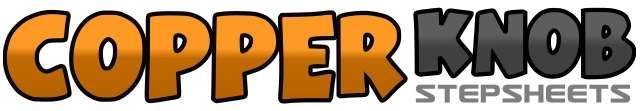 .......Count:40Wall:4Level:High Beginner.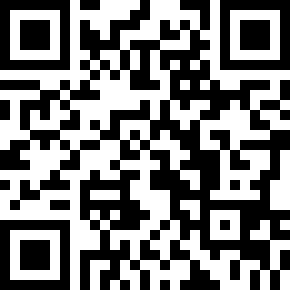 Choreographer:Obig Luvansyah (INA) - June 2021Obig Luvansyah (INA) - June 2021Obig Luvansyah (INA) - June 2021Obig Luvansyah (INA) - June 2021Obig Luvansyah (INA) - June 2021.Music:And I Love Her - Chris Landmark : (Beatles Cover)And I Love Her - Chris Landmark : (Beatles Cover)And I Love Her - Chris Landmark : (Beatles Cover)And I Love Her - Chris Landmark : (Beatles Cover)And I Love Her - Chris Landmark : (Beatles Cover)........1 2Long step Rf to R side, Hold3 4Step Lf next to Rf, Step Slightly Forward Rf5 6Rock Forward Lf, Recover on Rf7 & 8Step Lf 1/4 turn L, Step Rf next to Lf, Step Lf to L side ( 09.00 )1 2Step rock forward Rf, Recover on Lf3 4Step rock backward Rf, Recover on Lf5 6Step Rf forwad, Pivot 1/2 turn L ( 03.00 )7 & 8Step Rf forward, Step Lf next to Rf, Step Rf forward1 2Step Rock Lf forward, Recover on Rf3 4Step Lf to L side, Step touch Rf Beside Lf with Hips R5 6Step Rf to R side, Step touch Lf beside Rf with Hips L7 & 8Step Lf to L side, Step Rf next to Lf, Step Lf to L side1 2Cross step Rf over Lf, Unwind full turn L ( Put your weight on Rf )1 2Cross step Rf over Lf, Hold3 4Rock Lf out to L side, Recover on Rf5 6Cross step Lf over Rf, Small step Rf to R side7 & 8Cross step Lf over Rf, Small step Rf to R side, Cross Lf over Rf1 2Long step Rf to R side, Drag Lf towards R3 4Step rock back on Lf, Rock forward on Rf5 6Long step Lf to L side, Drag Rf towards L7 8Step rock back on Rf, Drag Rock forward on Lf